FORM 8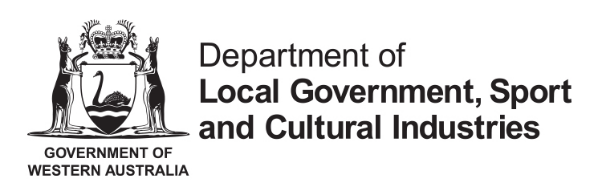 NOTICE OF APPLICATION FOR APPROVAL OF ALTERATION/REDEFINITIONLIQUOR CONTROL ACT 1988	Sections 68 & 77Please print neatly in BLOCK LETTERS with a black pen only5.	PAYMENT DETAILSAn invoice with detailed payment options will be provided once the application has been received.DETAILS OF LICENSEE AND APPLICANT(a)	Licence number:	(b)	Name(s) of Licensee:	(c)	Name and Address of Licensed Premises:				Post Code: 	(d)	Is the applicant, in this case, the licensee?      YES    NO  	If NO, (i) Name of applicant:		(ii) Address for service of documents:				Post Code: 		(iii) Status of applicant (eg. owner, lessor):	(e)	Daytime Contact Name:		Telephone number: (        )		E-mail:	(f)    Where the alteration/redefinition will result in a change in the use of the premises, a section 40 Certificate of Local Planning Authority or Development Approval specifying the type of liquor licence sought is required to be lodged prior to the determination of the application. Please specify the date on which an application for planning approval in respect of the proposed alteration/redefinition of the licensed premises will/has been lodged with the relevant local government authority  ___/___/_______.DETAILS OF APPLICATIONDescribe the alteration or redefinition to be approved:	CONSENT OF THE OWNER/LESSORHas the consent of any owner and/or lessor of the premises been obtained?	YES   NO   If YES, attach a copy.DECLARATIONI declare/certify that: the information contained in this form, including attachments, is true and correct.I am authorised to sign this application on behalf of the applicant entity. Signature: 	Date:	  Signature: 	Date:Print name and position:	Print name and position:Signature: 	Date:	  Signature: 	Date:Print name and position:	Print name and position:It is an offence under section 159 of the Liquor Control Act 1988 to make a statement that is false or misleading.Penalty: $10,000.